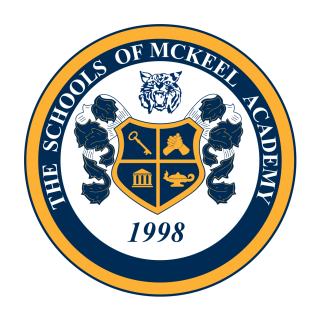 The Board of TrusteesofThe Schools of McKeel AcademyMcKeel Academy of TechnologyMcKeel Elementary AcademySouth McKeel AcademyWill have an Audit Committee meeting on:Friday, October 13, 201711:15 AMLocation:Director’s Office1810 W Parker St.Lakeland, Fl.  33815The Public is invited to attend.Meeting times and dates are subject to change